. 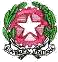 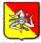 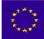 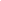 ISTITUTO OMNICOMPRENSIVO “L. PIRANDELLO”  SCUOLA INFANZIA, PRIMARIA, SECONDARIA DI 1° E 2° GRADO  VIA ENNA n° 7 - Tel. 0922/970439  	C.F. 80006700845 C.M. AGIC81000E-92010-LAMPEDUSA E LINOSA (AG) 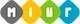 Al Dirigente Scolastico dell’Istituto Omnicomprensivo L. Pirandello di LampedusaAllegato n. 1 – DOMANDA DI PARTECIPAZIONEOGGETTO: BANDO DI CONCORSO PER L’ASSEGNAZIONE DI DISPOSITIVI DI CONNETTIVITÀ A STUDENTI IN CONDIZIONI ECONOMICHE DISAGIATEIl/La sottoscritto/a______________________________________________________codice fiscale______________________ nato/ a________________ il _____________prov.____  e residente  in__________________________________________________via_________________________________________  cap________________________  tel/cell.____________________________  E-mail: _____________________________chiede di partecipare alla selezione per l’assegnazione di dispositivi di connettività a studenti in condizioni economiche disagiate.Il/La Sottoscritto/a, consapevole della responsabilità penale e della decadenza da eventuali benefici, dichiara (barrare):□   di aver preso visione del bando per la selezione in oggetto□   di essere cittadino/a italiano/a□   di essere cittadino/a di uno degli Stati dell’UE (specificare): ____________□   di essere cittadino/a di uno degli Stati non UE (specificare): ____________□   di godere dei diritti civili e politici□   di non aver riportato condanne penali □   di non essere destinatario/a di provvedimenti che riguardano l’applicazione di misure di     prevenzione, di decisioni civili e di provvedimenti amministrativi iscritti nel casellario giudiziale□   di non avere carichi penali pendentiIl/La sottoscritto/a, consapevole della responsabilità penale e della decadenza da eventuali benefici, autovaluta la propria situazione come da tabella indicate nel bando e qui riportata:□  Il/La sottoscritto/a è consapevole che a parità di punteggio prevarrà l’ISEE più basso e in subordine:il numero di figli frequentanti l’Istituto;la presenza nel nucleo familiare di uno più alunni BES certificati con priorità L.104/92 e successivamente L.170/2010;l’appartenenza alle classi V per la Secondaria di II grado.Allega altresì:a.  Autocertificazione stato di famiglia;b.  Copia ISEE sino a 20000,00 (ventimila euro/00);c.  Informativa sulla privacy (all.2);    d. Copia documento di identità in corso di validità del dichiarante e dei membri del nucleo  familiare.Lì ___________________________FIRMA    ____________________________fino a 8000,00    pt.60Max 60 puntifino a 11000,00   pt.30Max 60 puntifino a 14000,00   pt. 15Max 60 puntifino a 17000,00   pt.7,5Max 60 puntifino a 20000,00   pt.4Max 60 puntin. figli frequentanti l’Istituto-presenza di un/a figlio/a frequentanti l’Istituto pt.10-presenza  di  due  figli/e frequentanti l’Istituto pt.20-presenza  di  tre o più  figli/e frequentanti l’Istituto pt.40Max 40 punti